วันที่ 2 มิถุนายน 2563 กองสวัสดิการสังคมฯ นำโดยนางสมคิด สุขทวี รองนายกองค์การบริหารส่วนตำบลบ้านพราน ออกมอบเงินช่วยเหลือคนพิการผู้ได้รับผลกระทบจากเหตุการณ์การแพร่ระบาดของโรคติดต่อเชื้อไวรัสโคโรนา 2019 (COVID-19)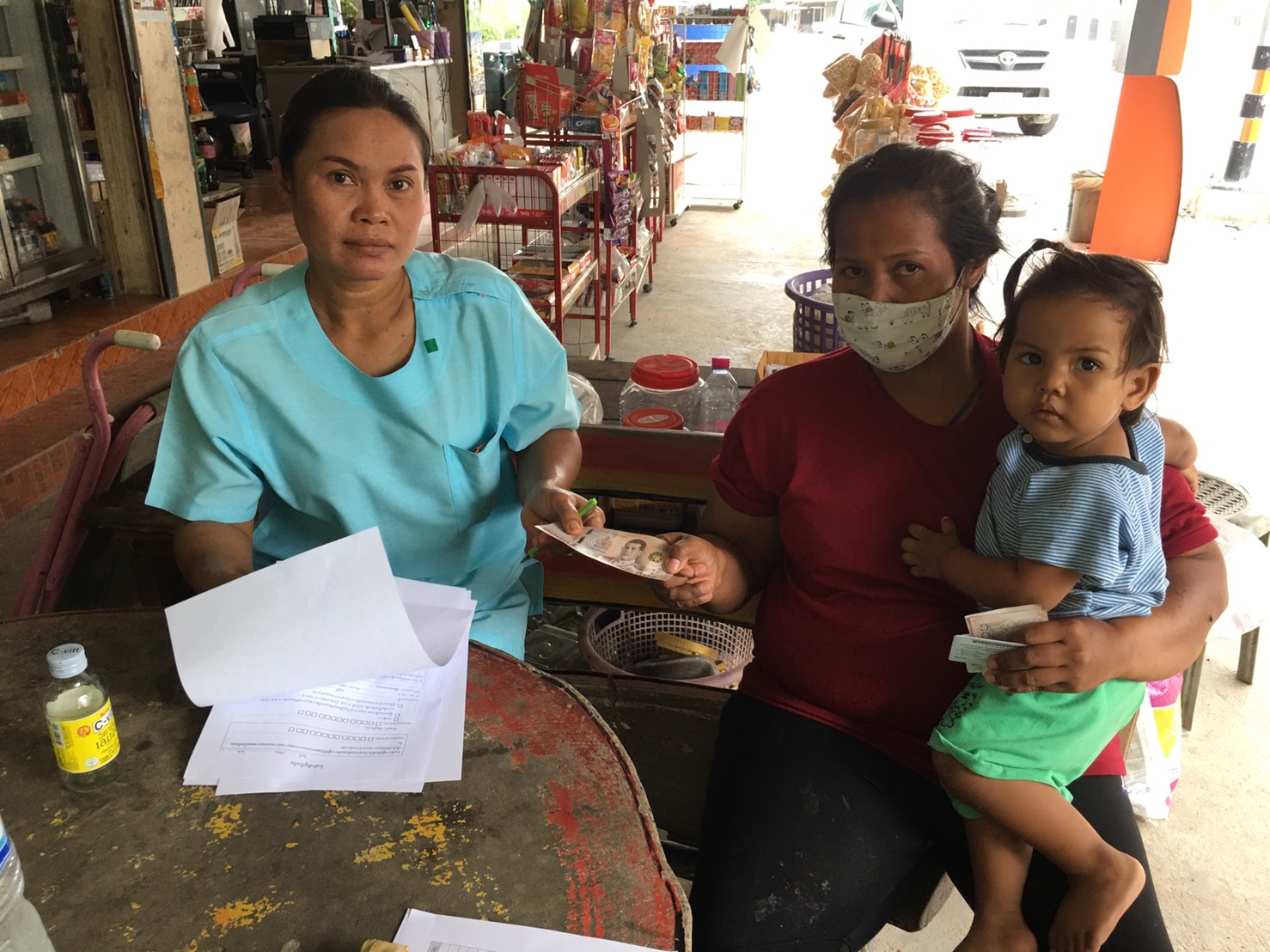 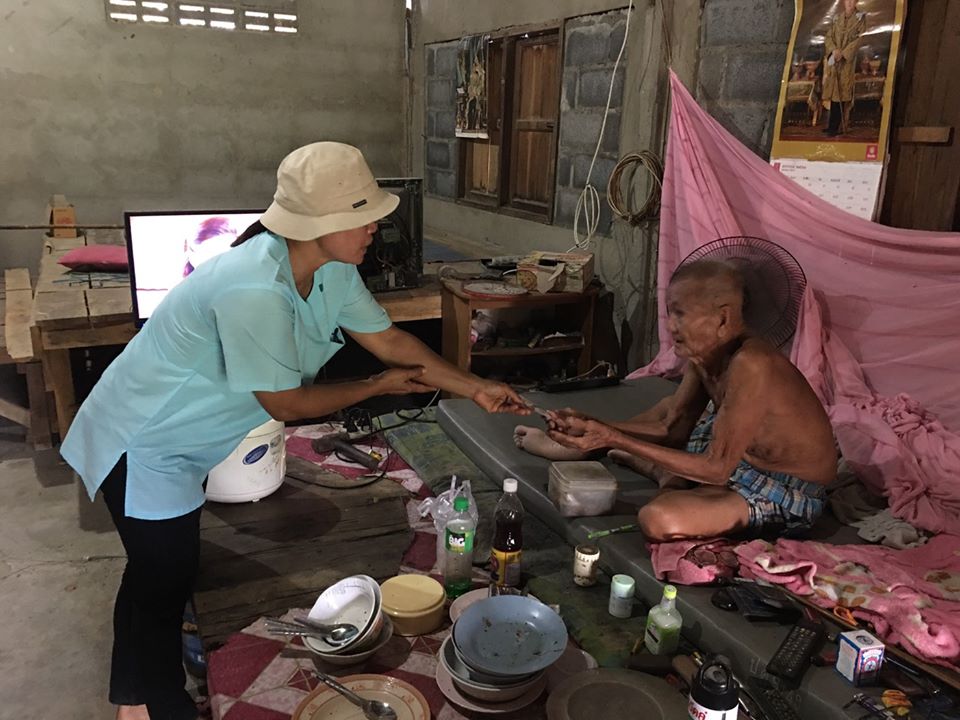 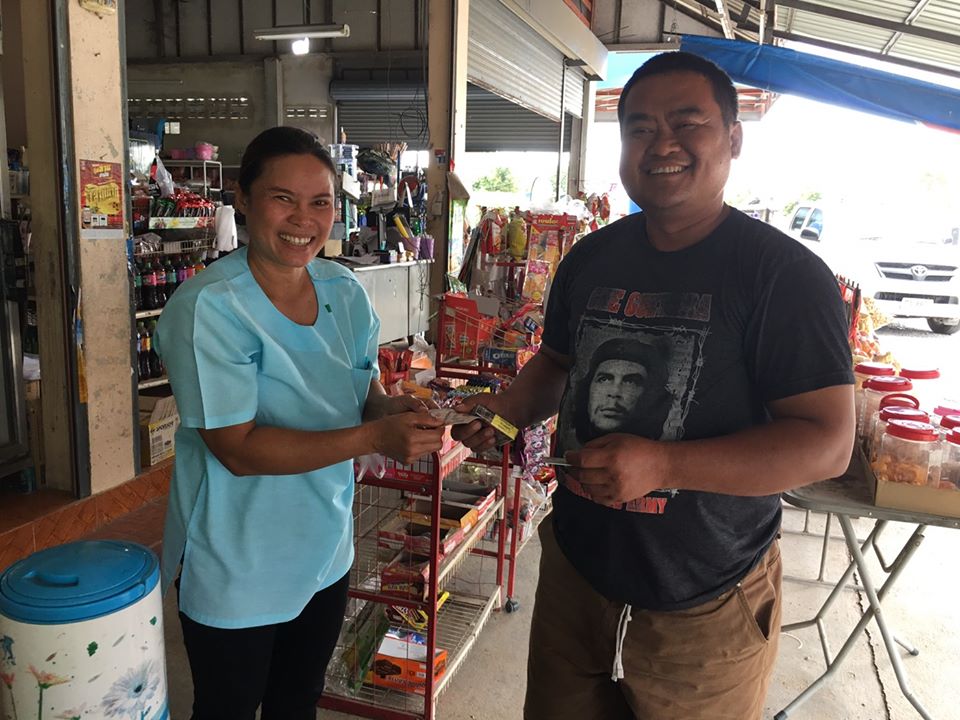 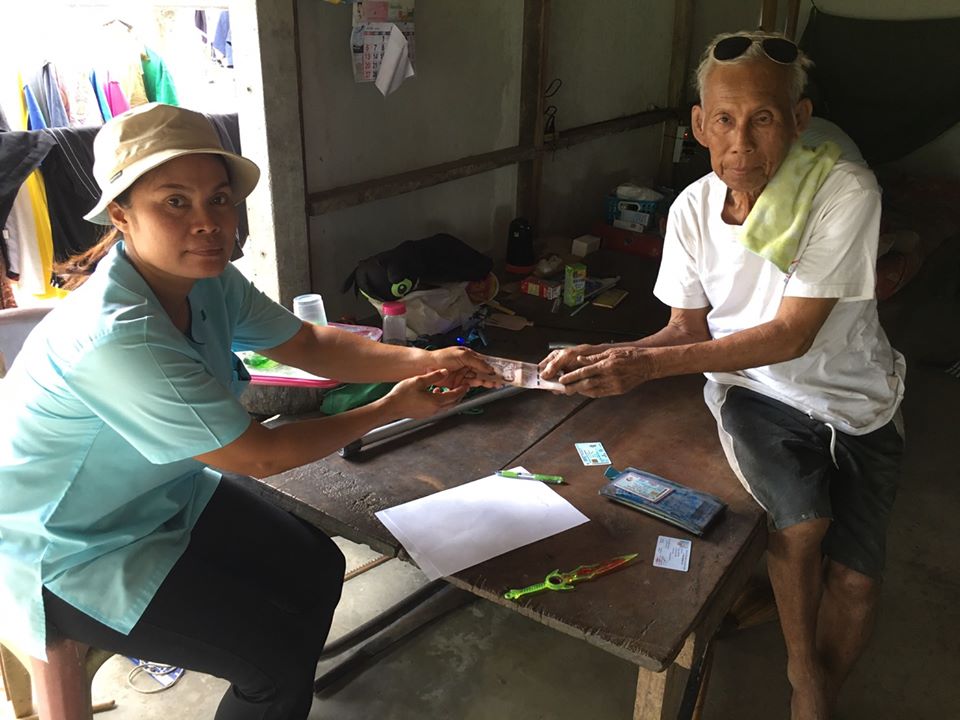 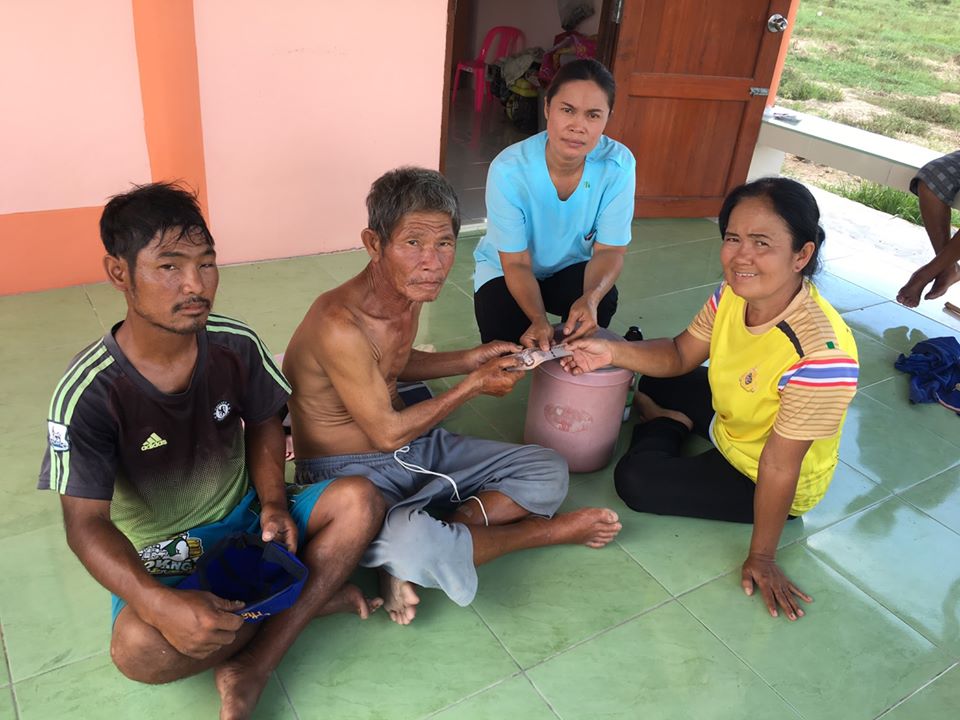 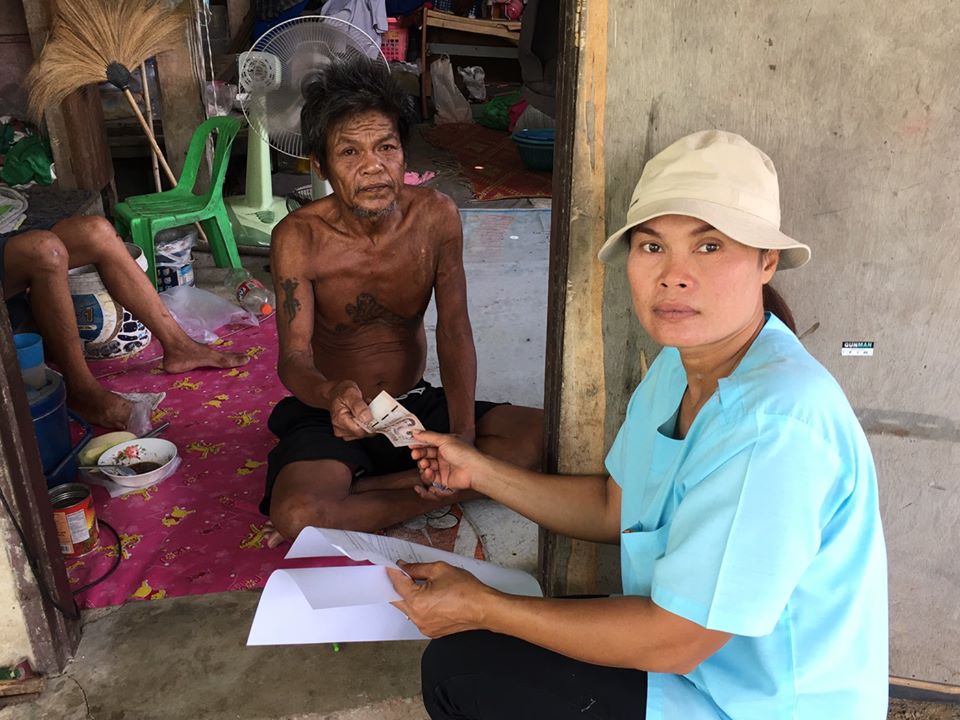 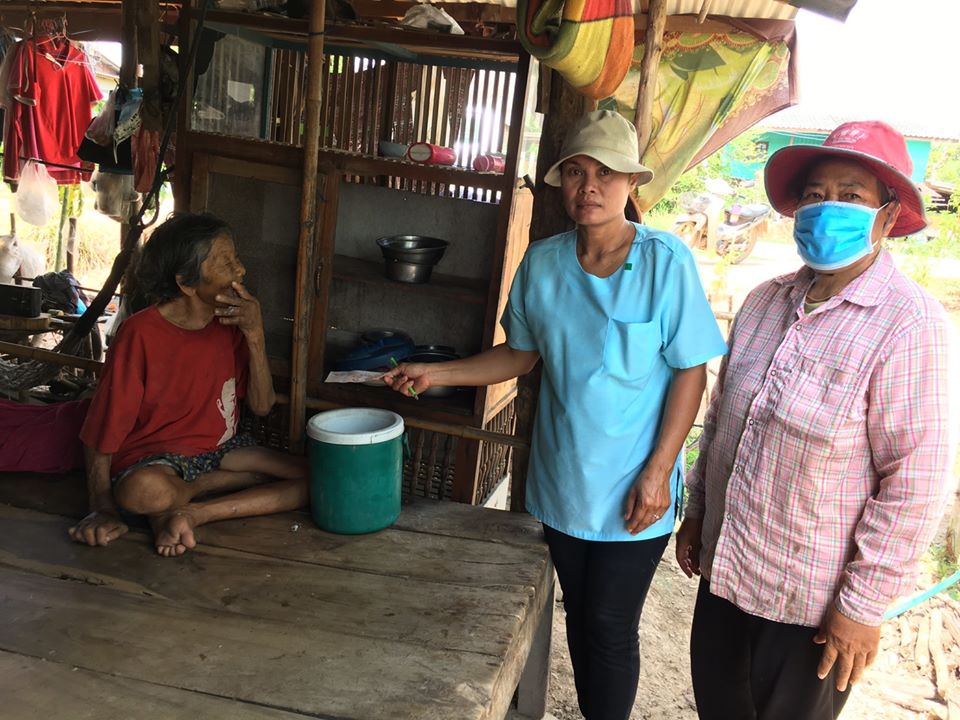 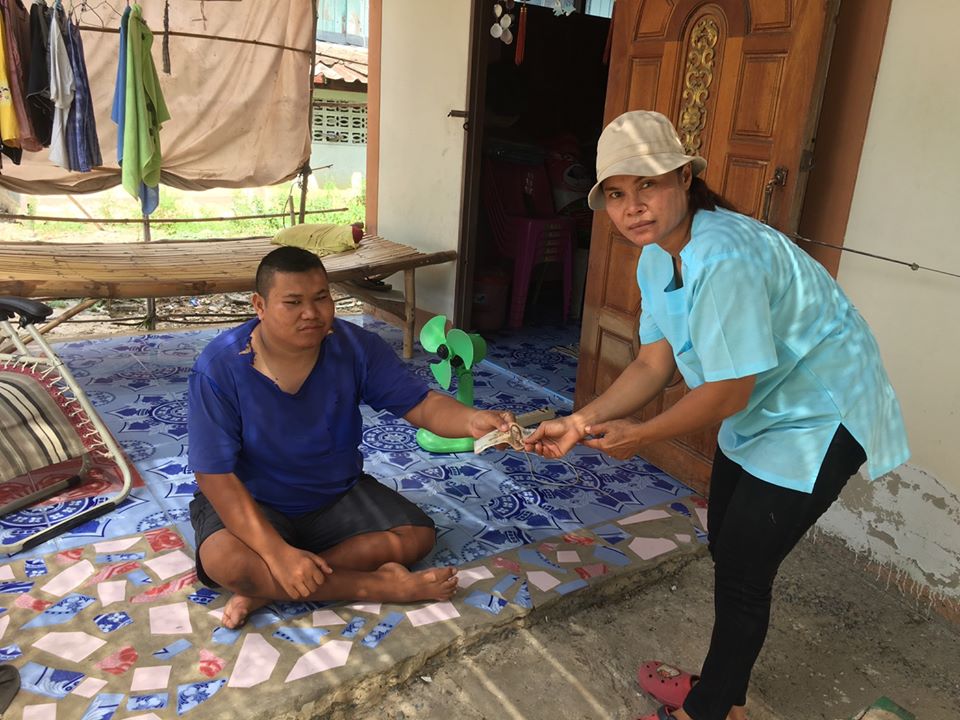 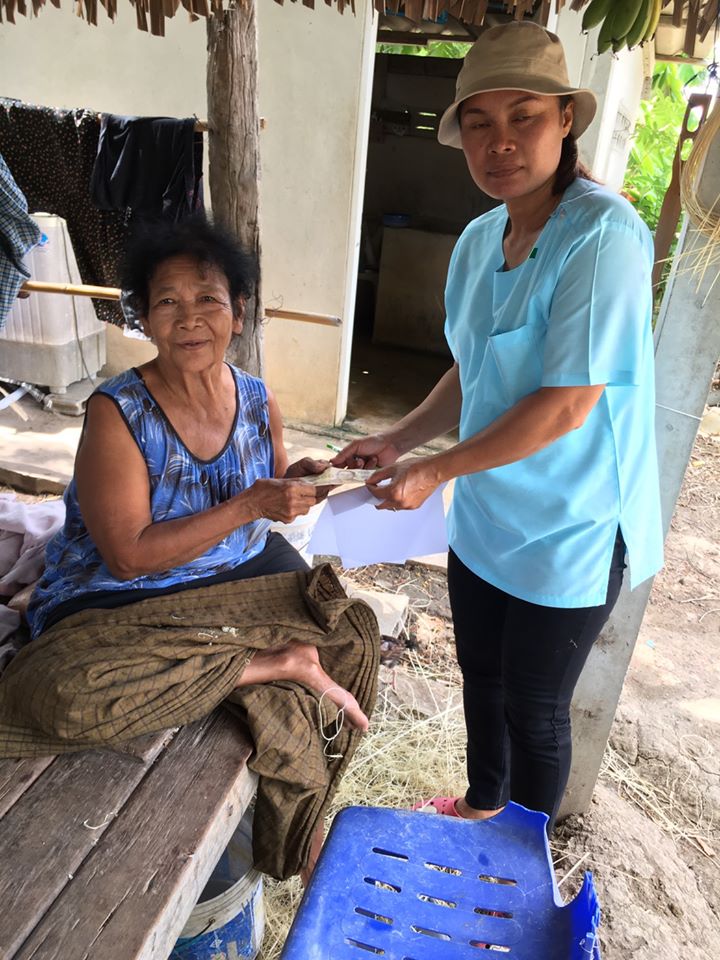 